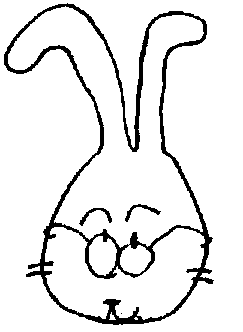 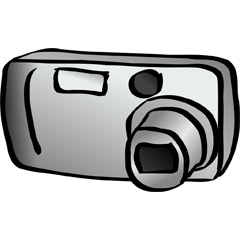 応募対象：のたろんフェア２０２０参加団体※のたろんフェア2020未参加団体の応募はできません応募方法：裏面にある応募用紙に写真を貼付し、必要事項を明記して事務局まで、ご応募ください（来館による持参、郵送、メール可）　　　　　　　　　　　　　　　　※ＨＰからも応募用紙がダウンロードできます応募点数：１団体１点のみ締め切り：２０２０年１月２２日（水）必着　審査方法：のたろんフェア２０２０当日に会場にてパネル展示し　　　　　一般来場者による投票を行う（上位３団体まで表彰）表 彰 式：のたろんフェア２０２０参加団体報告会にてそ の 他：市役所内で実施の「PR展示」やサポートセンター活動紹介コーナー「PR展示」「報告展示」にて展示予定。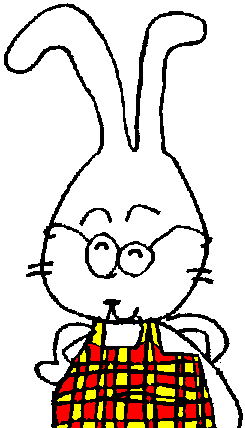 応 募 先：〒238-0041　　横須賀市本町3-27　　　　　　横須賀市立市民活動サポートセンター　　　　　　　のたろんフェア2020事務局（小澤・山本）☎046-828-3130　　E-mail：info@yokosuka-supportcenter.jphttp//www.yokosuka-supportcenter.jp/hp/support/＜注意点＞　・下記の応募用紙に写真を貼付し「団体名」「ひとことＰＲ欄」「返却の有無」等　　必要事項を明記の上、ご応募ください。　・応募作品の返却を希望される場合は、３月１０日以降にサポートセンターの　　受付まで取りにきてください。　　[展示日程]　 　　　市役所　本庁１階　会計課前 2020年2月 3日（月）～ 2月7日（金）　　　サポートセンターＰＲ展示　 2020年1月２6日（日）～2月6日（木）　　　サポートセンター報告展示　 2020年2月２2日（土）～３月6日（金）・肖像権侵害の責任は負いかねますので、応募の際は撮影者及び申込者の責任　　の元、撮影対象者本人の承諾をおとりください。　・応募作品は当センターＨＰや発行する広報誌等に使用できるものとします。※下記もご記入ください団体名　　　　　　　　　　　　　　　　　　　　　　　　　　　作品返却　□希望する　□希望しない連絡担当者　　　　　　　　　　　　　　連絡先　　　　　　　　　　　　　　　　　　　（電話・メール）